Примерное десятидневное  менюрационов  горячего питания( завтрак , обед)ЛЕТНЕГО ОЗДОРОВИТЕЛЬНОГО ЛАГЕРЯ С ДНЕВНЫМ ПРЕБЫВАНИЕМ на базеМБОУ « Ривзаводская СОШ»на 2018-2019 учебный год( возрастная категория: с 7 до 11 лет, с 11 лет и старше)Наименование сборника рецептур: Сборник рецептур блюд и кулинарных изделий для предприятий общественного питания при школах.  Под общей редакцией В.Т.Лапшиной, «Хлебпродинформ", Москва, .1день 2день 3 день 4 день 5 день6 день7 день8 день9 день 10 день«Согласовано»                                                                                                                                                                                                                                   Начальник ЛОУ при МБОУ «Ривзаводская СОШ»_____________________                                                                                                                                                                                     /Пентюкова В.Н./      Утверждаю: 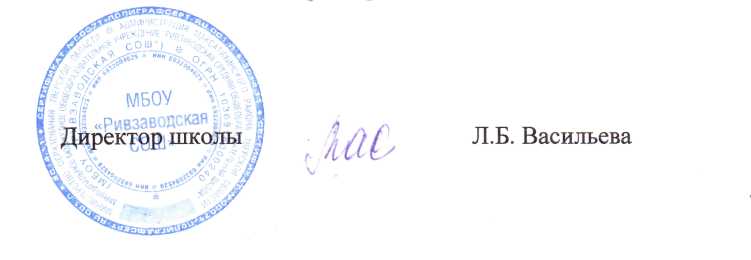 № рец-рНаименование блюдМасса порции (г)Масса порции (г)Пищевая ценностьПищевая ценностьПищевая ценностьЭнергетическая ценность(ккал)Витамины (мг)Витамины (мг)Витамины (мг)Витамины (мг)Витамины (мг)Минеральные вещества (мг)Минеральные вещества (мг)Минеральные вещества (мг)Минеральные вещества (мг)№ рец-рНаименование блюд7-1111 и ст.белкижирыуглеводыЭнергетическая ценность(ккал)В1САЕСаСаРМgFеFе302Завтрак.Каша гречневая молочная200,0250,08,2911,6224,89207,30,240,50,070154,0154,0218593,473,47692Кофейный напиток2000,0250,02,741,7922,88118,570,010,240,02072,472,47210,20,610,611Хлеб пшеничный с маслом30,0/ 10,030,0/ 10,02,220,130,877,2515,420,0978,3970,00,040007,57,524,69,90,450,45Итого17,425,62563,28528,260,290,740,090233,9233,9314,679,14,534,5371Обед.Винегрет60,0100,00,635,074,1664,6307,1002,02,0000,50,5109Борщ вегетарианский200,0250,01,545,078,0483,330,1310,181,0824,924,9136,230,98,28,2371297Сосиска отварнаяРис отварной100.0150100,0200,03,963,870,475.250,3940,2979,52223,1100,020,400,0300,1923,453,6723,453,6789,148,717,518,50,380,330,380,33631Компот из свежих фруктов200,0250,00,16027,87112,130,027,800,1111,411,47,065,341,21,2ГОСТ Т-Р-52-961Хлеб ржаной30605,160,8427,06136,80,1300,31,2620,420,4119,433,01,921,92Полдник ЯБЛОКО1001000,30,411,5480,014,6540,1812,4612,46110,030,120,12Итого15,6217,1119,31747,520,3120,954,512,8298,2898,28411,5105,2712,6612,66Наименование блюдМасса порции граммМасса порции граммПищевая ценностьПищевая ценностьПищевая ценностьЭнергетическаяценностьккалВитамины (мг)Витамины (мг)Витамины (мг)Витамины (мг)Минеральные вещества (мг)Минеральные вещества (мг)Минеральные вещества (мг)Минеральные вещества (мг)Наименование блюд7-1111 и ст.белкижирыуглеводыЭнергетическаяценностьккалВ1САЕСаРМgFе333ЗавтракРожки отварные с сыром120,0/ 4,0200,0/ 6,07,061,08,261,017,10204,614,40001,012,4654,410,00,76693Какао с молоком200,0250,04,043,725,8152,680,030,550,030119,5125,622,060,661Хлеб пшеничный с маслом30,0/ 10,030,0/ 10,02,220,130,877,2515,420,0978,3970,00,040007,524,69,90,45Итого14,4521,0858,41520,070,070,550,031,0139,46204,641,961,8716Обед.Салат из свежих огурцов60,0100,00,575,045,1968,4130Рассольник200,0250,05,244,993,9581,640,113,820,02040,2292,8528,991,5999214Колбаса с тушёной капустой80,0/150,0100,0/ 200,05,63,9311,954,840,818,17106.55114,0800,1209000,5014,896,6577.367,39,631,40,82,9638Компот изсухофруктов200,0250,00,15014,85106,502005,2233,72,760,72ГОСТ Т-Р-52-961Хлеб ржаной30,060,03,30,619,2495,620,1100022,893,629,41,59Полдник АПЕЛЬСИН1001000,90,28,1430,14522504312100,09Итого19,5225,4871,32600,490,4369,82225,020,5222,69376,8112,157,69Наименование блюдМасса порции граммМасса порции граммПищевая ценностьПищевая ценностьПищевая ценностьЭнергетическаяценностьккалВитамины (мг)Витамины (мг)Витамины (мг)Витамины (мг)Минеральные вещества (мг)Минеральные вещества (мг)Минеральные вещества (мг)Минеральные вещества (мг)Наименование блюд7-1111 и ст.белкижирыуглеводыЭнергетическаяценностьккалВ1САЕСаРМgFеFе302ЗавтракКаша рисовая200,0250,05,5310,5722,02245,340,050,510,07014313227,70,930,93692Кофейный напиток200,0250,02,741,7922,88118,570,010,240,02072,47210,20,610,613Хлеб пшеничный с маслом и сыром30,0/ 10,0/15,030,0/ 10,0/15,02,220,134,020,877,254,09515,420,09078,3970,054,00,040007,524,69,90,450,45Итого14,6424,57560,41566,30,10,750,090222,922947,81,991,9919ОбедСалат из свежих помидоров60,0100,00,642,535,7248,15050021,6621,5332,172,17124Щи из свежей капусты200,0250,04,654,847,3691,580280,02053,7772,824,31,441,44216103Картофельная тушенка с мясом150,0200,025,530,6714,784,7410,431,34200,7550,706030019,719,38,40,30,3648Кисель ягодный200,0250,00,5039,83162,36040014,815,63,40,20,2ГОСТ Т-Р-52-961Хлеб ржаной30,060,03,30,619,2495,620,1100022,893,629,41,591,59Полдникгруша1001006,40,310,7420,014,3250,1291270,180,18Итого41,6927,7994,62691,1660,1244,325,020,12141,73234,8105,55,885,88Наименование блюдМасса порции граммМасса порции граммПищевая ценностьПищевая ценностьПищевая ценностьЭнергетическаяценностьккалВитамины (мг)Витамины (мг)Витамины (мг)Витамины (мг)Минеральные вещества (мг)Минеральные вещества (мг)Минеральные вещества (мг)Минеральные вещества (мг)Наименование блюд7-1111 и ст.белкижирыуглеводыЭнергетическаяценностьккалВ1САЕСаРМgFеFе340Завтрак.Омлет150,0200,011,1513,732,02176,210,060,140,31084,617749,72,312,31693Какао с молоком200,0250,04,043,725,8152,680,030,550,030119,5125,622,060,660,663Хлеб пшеничный с масломи сыром30,0/ 10,0/15,030,0/ 10,0/15,02,220,134,020,877,254,09515,420,09078,3970,054,00,040007,524,69,90,450,45Итого17,5425,5543,33477,280,130,690,340211,6327,281,663,423,4217ОбедСалат из соленых огурцов60,0100,00,053.01.5834,9109002,912,600.410.41135ОбедСуп овощной200,0250,01,763,529,8879,204047,129,9362,320,71.81.8452516Котлета мясная с рожками80,0/150,0100,0/20011,645,7111,035,5810,2736,6186,0219,410,080,060,100,050,020,650,6613.128,73136,336,8521,13,13,792,150,772,150,77631Компот из свежих фруктов200,0250,00,120,2720,984,090,014,600,084,815,63,861,441,44ГОСТ Т-Р-52-961Хлеб ржаной30,060,03,30,619,2495,620,1100022,893,629,41,591,59Полдникбанан1001001,50,521960,038,7640,1522270,260,26Итого24,0824,5119,47795,230,2926,464,0748,5987,28379,3115,888,428,42Наименование блюдМасса порции граммМасса порции граммПищевая ценностьПищевая ценностьПищевая ценностьЭнергетическаяценностьккалВитамины (мг)Витамины (мг)Витамины (мг)Витамины (мг)Минеральные вещества (мг)Минеральные вещества (мг)Минеральные вещества (мг)Минеральные вещества (мг)Наименование блюд7-1111 и ст.белкижирыуглеводыЭнергетическаяценностьккалВ1САЕСаРМgFеFе302Завтрак.Каша «Дружба»200,0250,06,558,3335,09241,11692Кофейный напиток200,0250,02,741,7922,88118,570,010,240,02072,47210,20,610,613Хлеб пшеничный с маслом и сыром30,0/ 10,0/4,030,0/ 10,0/6,02,220,134,020,877,254,09515,420,09078,3970,054,00,040007,524,69,90,450,45Итого15,6622,33573,48562,070,050,240,02079,996,620,11,061,0643Обед.Салат из белокочанной капусты60,0100,00,575,045,1968,4143Суп вермишелевый200,0250,06,715,029,01108,450,1310,10,240,422,8369,8929,091,131,13237520Ленивые голубцы с картофельным пюре80,0/150,0100,0/ 200,06,052,776,695,254,9318,87106,21109,060,120402,20,040,0300,1390,026,6411048,730,018,520,6720,67638Компот из сухофруктов200,0250,00,15026,85106,502005,2233,72,760,720,72ГОСТ Т-Р-52-961Хлеб ржаной30,060,03,30,619,2495,620,1100022,893,629,41,591,59ПолдникЯБЛОКО1001000,30,411,5480,014,6540,1812,46110,030,120,12Итого19,8523,095,59642,240,3756,954,310,35179,95366,9109,836,236,23Наименование блюдМасса порции граммМасса порции граммПищевая ценностьПищевая ценностьПищевая ценностьЭнергетическаяценностьккалВитамины (мг)Витамины (мг)Витамины (мг)Витамины (мг)Минеральные вещества (мг)Минеральные вещества (мг)Минеральные вещества (мг)Минеральные вещества (мг)Наименование блюд7-1111 и ст.белкижирыуглеводыЭнергетическаяценностьккалВ1САЕСаРМgFеFе302ЗавтракКаша пшеничнаямолочная200,0250,08,961,0439,68153,440,4002,433,2104,022,61,441,44693Какао с молоком200,0200,04,043,725,8152,680,030,550,030119,5125,622,060,660,663Хлеб пшеничный с маслом и сыром30,0/ 10,0/4,030,0/ 10,0/6,02,220,134,020,877,254,09515,420,09078,3970,054,00,040007,524,69,90,450,45Итого19,3716,95580,99508,510,470,550,032,4160,2254,254,562,552,5578ОбедИкра свекольная60,0100,00,5601,99,80,02100049,1500,260,26133551Суп картоф. с гренками200,0250,05.374,057,2186,760.1115,00,01034,6387,528,91.541.54297Фрикадельки с гречей80,0/150,0100,0/2008,99,069,56,166,426,36145,41277,50,370,10,040,858,6521471,63,865,875,87631Компот из свежих фруктов200,0250,00,120,2720,984,090,014,600,084,815,63,861,441,44ГОСТ Т-Р-52-961Хлеб ржаной30,0603,30,619,2495,620,1100022,893,629,41,591,59ПолдникАПЕЛЬСИН1001000,90,28,1430,14522504312100,090,09Итого28,2120,78100,81742,180,7274,7225,050,88167,88431,8143,010,7910,79Наименование блюдМасса порции граммМасса порции граммПищевая ценностьПищевая ценностьПищевая ценностьЭнергетическаяценностьккалВитамины (мг)Витамины (мг)Витамины (мг)Витамины (мг)Минеральные вещества (мг)Минеральные вещества (мг)Минеральные вещества (мг)Минеральные вещества (мг)Наименование блюд7-1111 и ст.белкижирыуглеводыЭнергетическаяценностьккалВ1САЕСаРМgFеFе302Завтрак.Каша пшённая молочная200,0250,07,6811,532,51264,260,240,520,070143,618756,32,732,73693Какао с молоком200,0250,04,043,725,8152,680,030,550,030119,5125,622,060,660,661Хлеб пшеничный с маслом30,0/ 10,030,0/ 10,02,220,130,877,2515,420,0978,3970,00,040007,524,69,90,450,45Итого14,0723,3273,82565,330,311,070,10270,6337,288,263,843,8481ОбедСалат из маринованной капусты 60,0100,00,664,024,2553,90,08160019,516,73,860,270,27151Суп куриный с рисом200,0250,02,426,19012,34112,470,061,520,030,5924,249,923,300,50,5437511Гуляш куриныйРис отварной80,0,150,0100,0200,018,5620,7340,77283,790,022,900,020,1916,7616922,222,792,79631Компот из свежих фруктов200,0250,00,120,2720,984,090,014,600,084,815,63,861,441,44ГОСТ Т-Р-52-961Хлеб ржаной30,060,03,30,619,2495,620,1100022,893,629,41,591,59ПолдникБАНАН1001001,50,521960,038,7640,1522270,260,26Итого26,5632,31118,5725,870,3133,764,050,9693,06366,8109,646,856,85Наименование блюдМасса порции граммМасса порции граммПищевая ценностьПищевая ценностьПищевая ценностьЭнергетическаяценностьккалВитамины (мг)Витамины (мг)Витамины (мг)Витамины (мг)Минеральные вещества (мг)Минеральные вещества (мг)Минеральные вещества (мг)Минеральные вещества (мг)Наименование блюд7-1111 и ст.белкижирыуглеводыЭнергетическаяценностьккалВ1САЕСаРМgFеFе30ЗавтракКаша из геркулеса молочная200,0250,07,4112,3328,32253,870,160,510,070146,5213,864,092,672,67693Какао с молоком200,0250,04,043,725,8152,680,030,550,030119,5125,622,060,660,661Хлеб пшеничный30,030,02,220,8715,4278,390,040007,524,69,90,450,45Итого 13,6916,969,54484,940,231,060,10273,5364,096,053,783,78214ОбедКапуста тушеная100,0150,00,664,064,0341,40,080,4008,011,034,23,23,2142Рыбный суп200,0250,010,593,295,3692,990,1220,00,02035,9169,930,91,31,3389516Биточки рыбныеМакароны отварные80,0/150,0100,0/ 200,010,855,715,415,086,30516,6114,88219,410,130,1319,000,040,030043,029,9370,062,325,027,01,01,441,01,44707Сок натуральный в ассортименте200,0250,00,75012,863,70,013,00012,016,08,00,30,3ГОСТ Т-Р-52-961Хлеб ржаной30,060,05,160,8427,06136,80,1300,31,2620,4119,433,01,921,92ПолдникГРУША1001006,40,310,7420,014,3250,1291270,180,18Итого40,1219,2882,855711,180,6146,725,391,38158,24360,6165,19,349,34Наименование блюдМасса порции граммМасса порции граммПищевая ценностьПищевая ценностьПищевая ценностьЭнергетическаяценностьккалВитамины (мг)Витамины (мг)Витамины (мг)Витамины (мг)Минеральные вещества (мг)Минеральные вещества (мг)Минеральные вещества (мг)Минеральные вещества (мг)Наименование блюд7-1111 и ст.белкижирыуглеводыЭнергетическаяценностьккалВ1САЕСаРМgFе302Завтрак.Каша маннаямолочная200,0250,06,1510,5526,9127,10,060,50,070133,6122,027,60,84692Кофейный напиток200,0250,02,741,7922,88118,570,010,240,02072,472,010,20,613Хлеб пшеничный с маслом и сыром30,0/ 10,0/4,030,0/ 10,0/16,02,220,134,020,877,254,09515,420,09078,3970,054,00,040007,524,69,90,45Итого15,2624,55565,29448,060,110,740,090213,5218,647,71,978Обед.Икра морковная60,0100,00,545,04,0163,60,240025,323,423,41,39139Суп гороховый200,0250.013,846,1431,87310,610,018,410,240,218,4359,1222,520,8489Овощное рагу с курой80,0150,0200,0/ 100,0318,16,6710,614,10,79128,1189,330090000047,222,8921,8028,51,21,8631Компот из свежих фруктов200,0250,00,120,2720,984,090,014,600,084,815,63,861,44ГОСТ Т-Р-52-961Хлеб ржаной30,0603,30,619,2495,620,1100022,893,629,41,59ПолдникЯБЛОКО1001000,30,411,5480,014,6540,1812,46110,030,12Итого39,229,68102,41929,350,3430,6154,240,46153,5224,5107,738,34Наименование блюдМасса порции граммМасса порции граммПищевая ценностьПищевая ценностьПищевая ценностьЭнергетическаяценностьккалВитамины (мг)Витамины (мг)Витамины (мг)Витамины (мг)Минеральные вещества (мг)Минеральные вещества (мг)Минеральные вещества (мг)Минеральные вещества (мг)Наименование блюд7-1111 и ст.белкижирыуглеводыЭнергетическаяценностьккалВ1САЕСаРМgFеFе337Завтрак.Яйцо вареное20,024,05,14,60,363,00,0100022,0000,770,77692Кофейный напиток200,0250,02,741,7922,88118,570,010,240,02072,47210,20,610,613Хлеб пшеничный с маслом и сыром30,0/ 10,0/4,030,0/ 10,0/6,02,220,134,020,877,254,09515,420,09078,3970,054,00,040007,524,69,90,450,45Итого14,2118,6138,69383,960,060,240,020101,996,620,11,831,8378ОбедИкра свекольная60,0100,00,62,535,7248,1505,00021,6621,533,02,172,17160Суп молочный с рожками200,0250,05.586,1219,73156,08426520«Ёжики» Пюре картоф.80,0/150,0100,0/200,07,832,776.565,258,0718,19167,64109,060,0702,02,200,0300,1369,6326,64149,048,724,018,51,841,441,841,44648Кисель ягодный200,0250,00,5039,83162,3604,00014,815,63,40,20,2ГОСТ Т-Р-52-961Хлеб ржаной30,060,03,30,619,2495,620,1100022,893,629,41,591,59ПолдникАПЕЛЬСИН1001000,90,28,1430,14522504312100,090,09Итого20,6721,26118,88892,290,2858,2225,030,13198,53340,4126,86,566,56